 IT DESCRIZIONE DEL PROGETTO 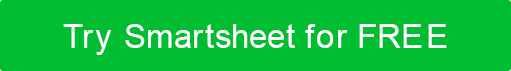 Fornire nome, titolo, telefono e indirizzo e-mail per ogni stakeholder di seguito.PARTI INTERESSATE AGGIUNTIVEpanoramica del progettoscopo / obiettiviIPOTESIMISURAZIONI DEL SUCCESSOFATTORI DI RISCHIOAVVICINARSIAMBITO DI LAVORO  FUNZIONI / PROCESSI INFLUENZATI DAL PROGETTO  INTERDIPENDENZE / SOSTITUZIONE / CONSOLIDAMENTO CON ALTRI SERVIZI, PROGETTI E SISTEMICRONOLOGIA / PIETRE MILIARIPANORAMICASTIMA DEI COSTI DI PROGETTO E DELLE RISORSEPANORAMICATITOLO DEL PROGETTOTITOLO DEL PROGETTOTITOLO DEL PROGETTOTITOLO DEL PROGETTOINVIATO DAINVIATO ADATA DI INVIODATA DI INIZIO DEL PROGETTOSPONSOR DEL PROGETTO Commissioni consegna e campioni del progetto; Fornisce visione e direzione; Accetta la responsabilitàSPONSOR FINANZIATOREPersona / dipartimento che ottiene il budget richiestoPROPRIETARIO DEL PROGETTOConferma la necessità del progetto e convalida gli obiettivi; Fornisce specifiche, monitoraggio, consegna complessivaFACILITATORE DELLA PROPOSTASupporto alla preparazione delle proposteNOMERUOLOTELEFONOE-MAILNELL'AMBITO DI APPLICAZIONEFUORI AMBITOINCERTONELL'AMBITO DI APPLICAZIONEFUORI AMBITOINCERTOPIETRA MILIARECRONACASCADENZAESIGENZE / INVESTIMENTOCOSTOPERSONALE - TECNICOPERSONALE - FUNZIONALECONSULTAZIONEFORMAZIONE / DOCUMENTAZIONEHARDWARESOFTWARECOSTO TOTALE STIMATODISCONOSCIMENTOTutti gli articoli, i modelli o le informazioni fornite da Smartsheet sul sito Web sono solo di riferimento. Mentre ci sforziamo di mantenere le informazioni aggiornate e corrette, non rilasciamo dichiarazioni o garanzie di alcun tipo, esplicite o implicite, circa la completezza, l'accuratezza, l'affidabilità, l'idoneità o la disponibilità in relazione al sito Web o alle informazioni, agli articoli, ai modelli o alla grafica correlata contenuti nel sito Web. Qualsiasi affidamento che fai su tali informazioni è quindi strettamente a tuo rischio.